TITLE GOES HEREAuthor A. One*1,2, Presenting Author †1, Author C. Three‡2, and Author D. Four3 1Affiliation 1, Country12Affiliation 2, Country23Affiliation 3, Country3Keywords: x-ray tomography, in-situ, tensile testing, digital volume correlationSummary: Short summary of maximum 4 linesINTRODUCTIONIn recent years, significant progress has been made in exploring wonderful things in three dimensions [2]. In the following, a new process by which this procedure can be enhanced is described...Please follow the format of the section headings and the general structure of the templateThe abstract should be maximum 2 pages long and submitted as pdfInclude e-mail address for at least the presenting authorProvide 4 keywords of your choice, but using some of the topics of the conference would help fitting your paper in to the most appropriate sessionActual section titles can be changed as appropriatePlease include ONE figure on the second pageEXPERIMENTAL METHODThe experiments were performed at the X25 beamline of the Wonderful Synchrotron Facility (WSF), in Bahamas...Describe the main details of the experimental set-up and or analysis method      *e-mail:   author.one@university.edu†e-mail: author.two@university.edu‡e-mail: author.three@university.eduRESULTSThe results show the first 3D image of an alien species from planet Kryptonite (Fig. 1(a)) disguise as the Great Barrier Reef (see Fig. 1(b)).Outline the main results/findings from the workReferencesA.B. Author & B.C. Worker. Why superman has x-ray vision, Nature, 100, 1079–1082, 2017.A.N. Other, Y.E.T Another & M.E. Too. Three-dimensional imaging for material science, Imaging Letters, 5, 236–242, 2015.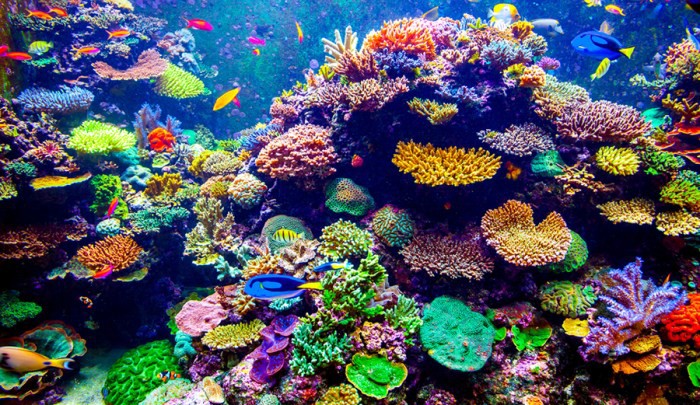 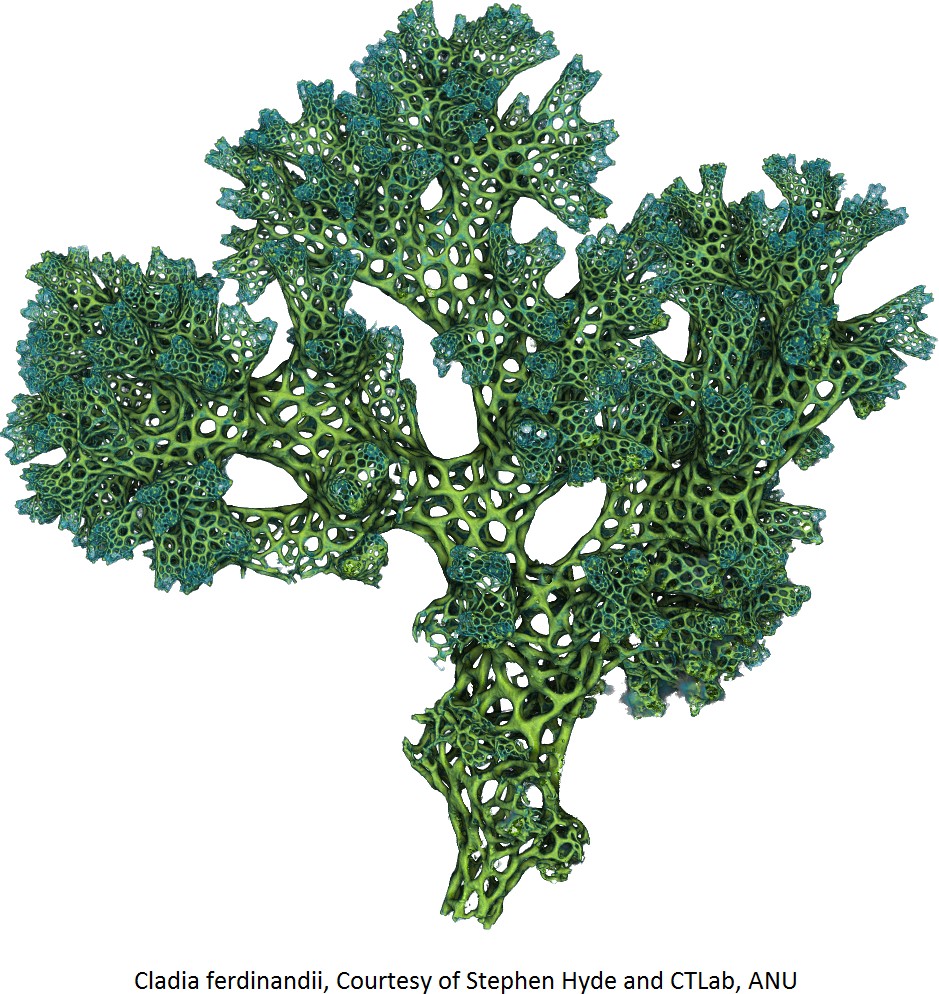 (b)Figure 1: (a) Cladia ferdinandii - courtesy of Stephen Hyde (CTLab, ANU). (b) Reef life (courtesy of: https://tropicdays.com.au/great-barrier-reef-trip-coral-types/)